Massachusetts Department of Public Health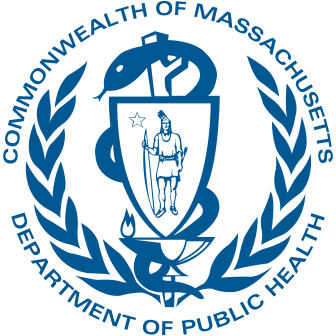 FFY22 State Performance Plan/ Annual Performance ReportDecember 7, 2023Emily White, PhD, BCBA-D, LABA Part C CoordinatorDirector, Early Intervention DivisionShare data from FFY22 State Performance Plan/Annual Performance ReportAsk for your assistance to contextualize the dataAsk for your advice for what the EI Division can do differentlyStatutory Requirement: 20 U.S.C. 1416(b)(1)(C) and 1442 of the Individuals with Disabilities Education Act (IDEA), each Lead Agency must report annually, through the Part C SPP/APREvaluates the state's efforts to implement the requirements and purposes of Part C of the Individuals with Disabilities Education Act (IDEA)Reports on progress in meeting the measurable and rigorous targets the state established as part of its State Performance PlanOffice of Special Education Programs (OSEP) designed for states to describe implementation and measurement of IDEA within the state systemContent and other state data inform OSEP determinations about whether the state “meets requirements” in implementing IDEAFunctions as a report for the state’s key representativesResults Indicators (2,3,4,5,9,10): focus on system and child and family outcomes; targets established by stateCompliance Indicators (1,7,8): 100% compliance is the requirementDeterminations: Based on the information provided in the state’s APR, information obtained through monitoring visits, and any other public information, the OSEP will determine if the stateMeets RequirementsNeeds AssistanceNeeds InterventionNeeds Substantial InterventionComparing FFY18 to FFY17ComparingFFY19 to FFY18Comparing FFY20 to FFY19ComparingFFY21 to FFY20Comparing FFY22 to FFY21Not Met but Improved or Maintained From Prior YearComparing FFY18 to FFY17ComparingFFY19 to FFY18Comparing FFY20 to FFY19ComparingFFY21 to FFY20Comparing FFY22 to FFY21FFY18 = 7/1/18-6/30/19FFY19 = 7/1/19-6/30/20FFY20 = 7/1/20- 6/30/21FFY21 = 7/1/21- 6/30/22FFY22 = 7/1/22- 6/30/23Not Met; Declined from Prior YearNot Met but Improved or Maintained From Prior YearTargets MetComparing FFY18 to FFY17ComparingFFY19 to FFY18Comparing FFY20 to FFY19ComparingFFY21 to FFY20Comparing FFY22 to FFY21What happened in the field that created the improvement between July 1, 2022-June 30,2023?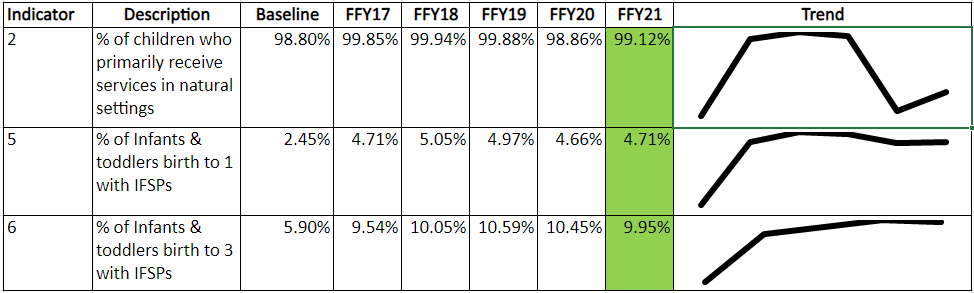 NumberNumberWhat is measuredNumberWhat is measuredStartingPoint (2005)NumberWhat is measuredStarting Point (2005)Recent Data for ComparisonNumberWhat is measuredStarting Point (2005)Recent Data for ComparisonCurrent DataNumberWhat is measuredStarting Point (2005)Recent Data for ComparisonCurrent DataGraph DepictingDirection of TimeNumberWhat is measuredStarting Point (2005)Recent Data for ComparisonCurrent DataSource: Date Range for Current DataGraph DepictingDirection of TimeTargets MetNot Met; No SlippageNot Met; SlippageFFY22FFY21FFY20FFY19FFY18What Percentage of Children Primarily Receive Services in the Natural Environment (i.e., locations where children without disabilities spend time)?Source: 618 Data Collected 10/1/23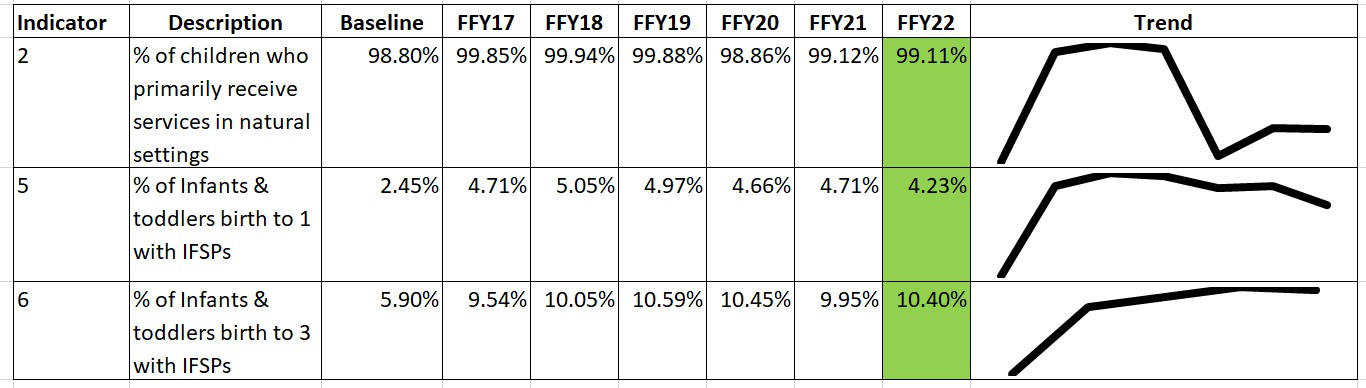 What Percentage of Children (birth to 1; birth to 3) are Served?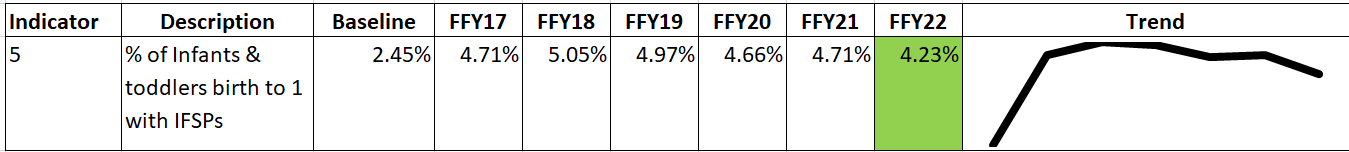 Source: 618 Data Collected 10/1/23What are some ideas for outreach to families with birth-1- year olds?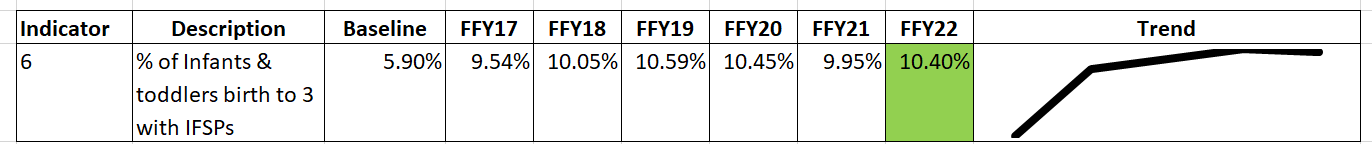 Source: 618 Data Collected 10/1/23We served 10.4% of all children in MA ages birth to three. Is this the right size for our system?What makes you think that?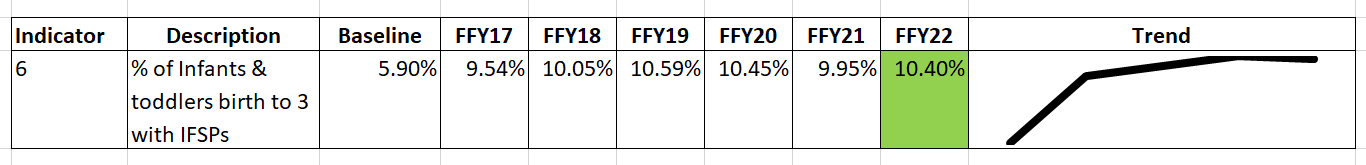 What Percentage of Children who Entered Below Age Expectations Exit Early Intervention with Substantial Improvements?Children who Entered Below Age-Expectations Making Substantial Improvements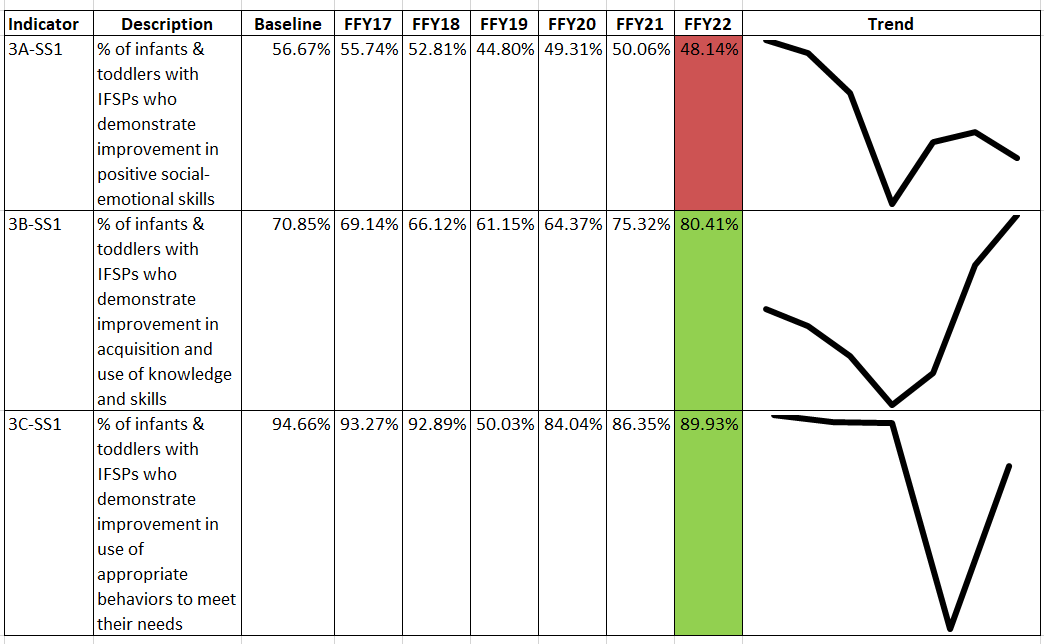 Source: Exited 7/1/22-6/30/23& had 2 BDI-2sduring EI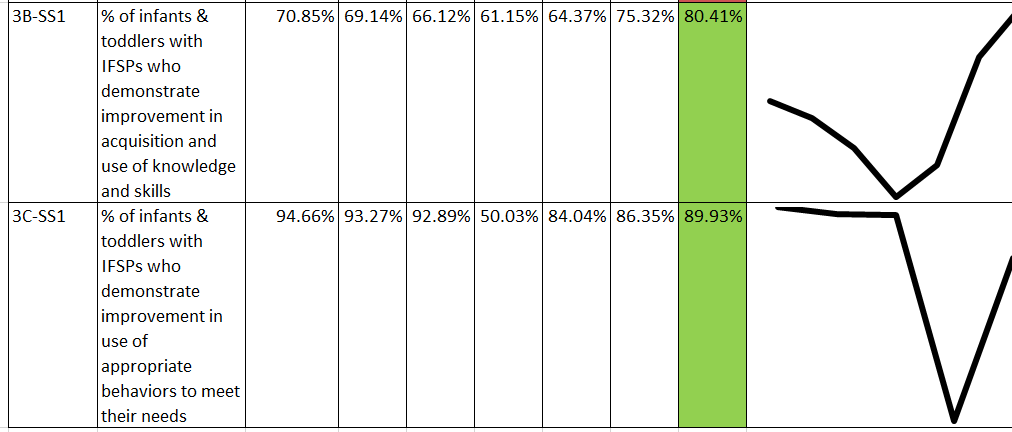 What made these improvements happen?Massachusetts Department of Public Health | mass.gov/dph	32What ideas do you have for improving this result?What steps do you recommend we take at the state-level to improve this outcome?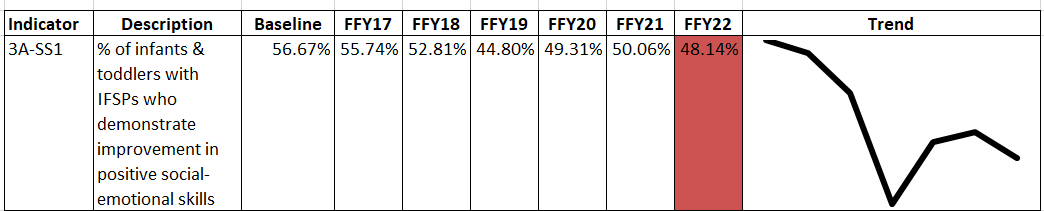 What Percentage of Children who Exit Early Intervention Meet Age Expectations?Children Meeting Age Expectations at Exit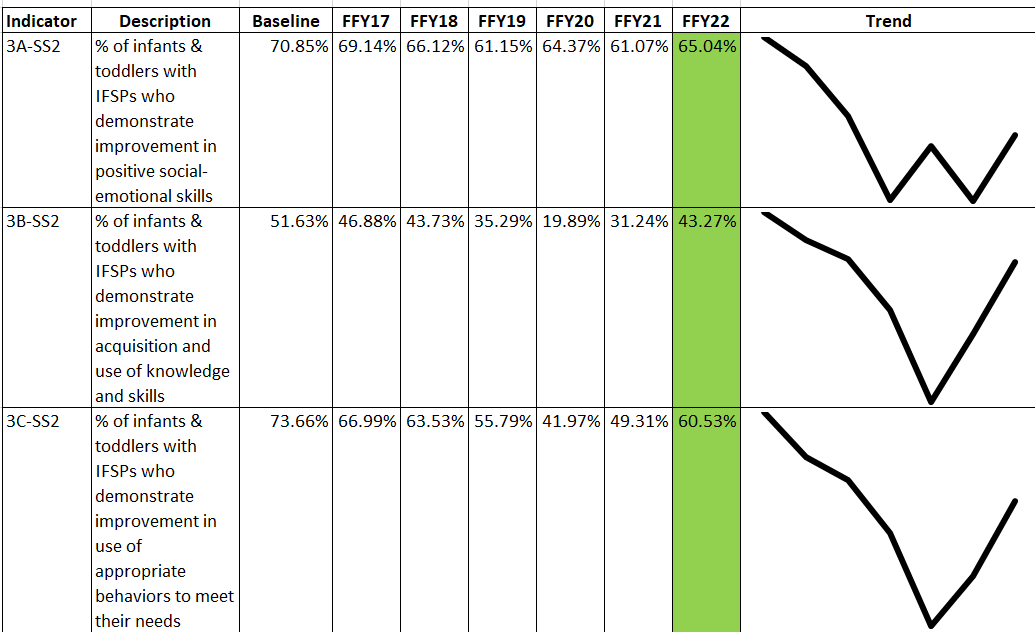 Source: Exited 7/1/22-6/30/23& had 2 BDI-2sduring EIMassachusetts Department of Public Health | mass.gov/dph	35We Need Your Advice & Assistance!What made these gains possible?Massachusetts Department of Public Health | mass.gov/dph	36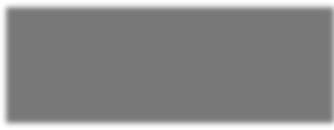 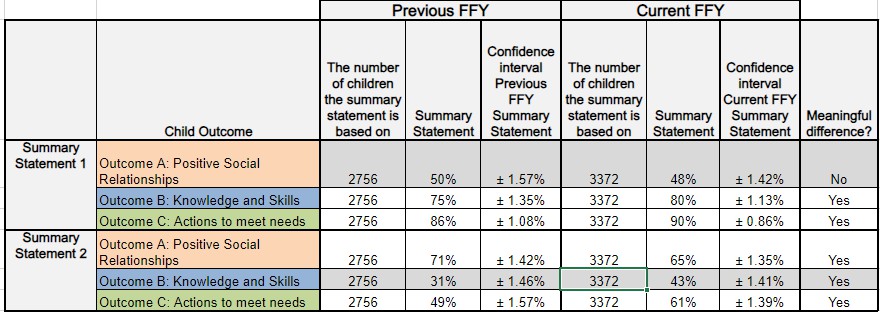 What Percentage of Families Perceive Early Intervention to have Helped Their Family Know Their Rights, Effectively Communicate Their Child’s Needs, and Help Them Help Their Child Develop and Learn?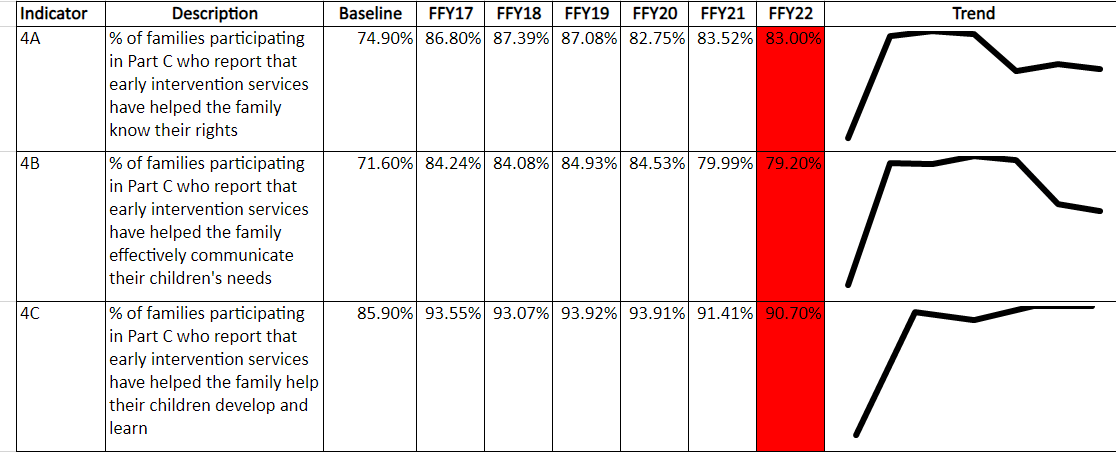 Source: NCSEAM Impacts on Family Survey July 1, 2022-May 30, 2023What do you see in the field that might be causing this decline? What ideas do you have for improvement?What can we at the state-level do to increase this performance?Massachusetts Department of Public HealthFFY22 State Performance Plan/ Annual Performance ReportJanuary 10, 2024Emily White, PhD, BCBA-D, LABA Part C CoordinatorDirector, Early Intervention DivisionWhat Percentage of Children are Receiving an Initial Evaluation and IFSP Meeting within 45 days?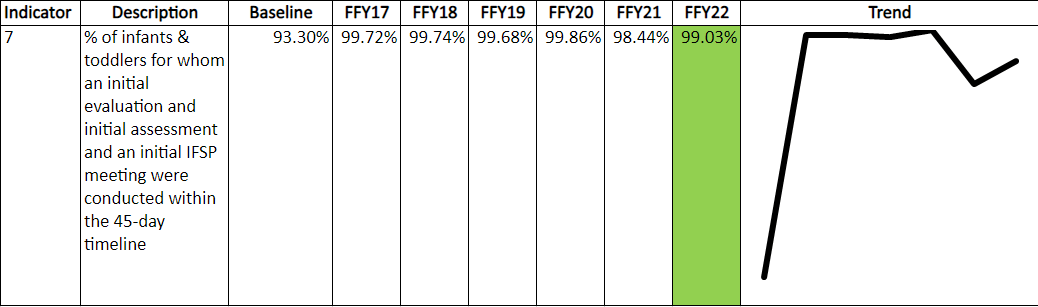 Source: FFY22 Quarter 3 (January 1, 2023 – March 30, 2023)What was changed last year to make this improvement?What suggestions do you have supporting providers in correcting noncompliance?Massachusetts Department of Public Health | mass.gov/dph	45What Percentage of Children are Receiving Services within 30days of a Parent’s Consent?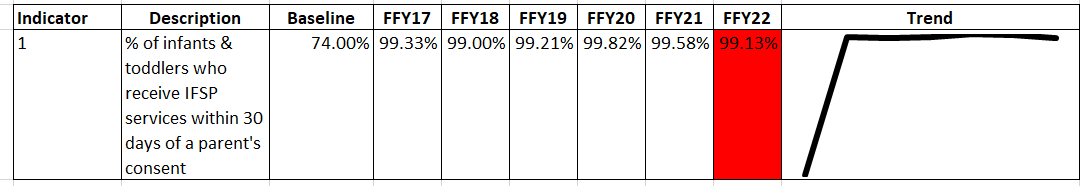 Source: FFY22 Quarter 3 (January 1, 2023 – March 30, 2023)What occurred in the field that contributed to this decline?What do you recommend we do at the state level to improve timely delivery of services?100%90%80%70%60%50%40%30%11,767 Children8,685 Timely (30 days of Parent Consent) 2,061 Delays Attributable to Exceptional Family Circumstances41 Delays Not Attributable to EFC980 Undocumented Delay20%10%0%FFY22Q3 Timely	 Exceptional Family Circumstance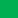 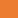  Untimely	 Undocumented Reason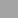 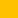 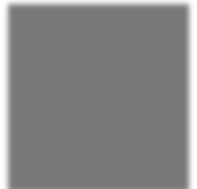 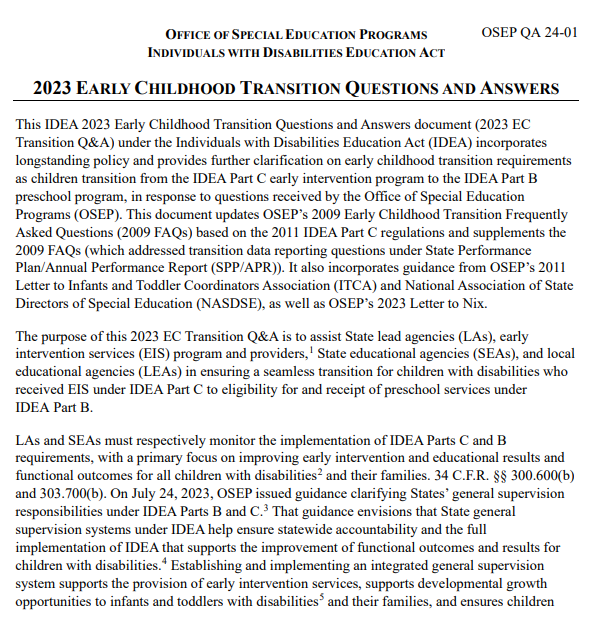 50Transition Plan Requirements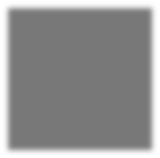 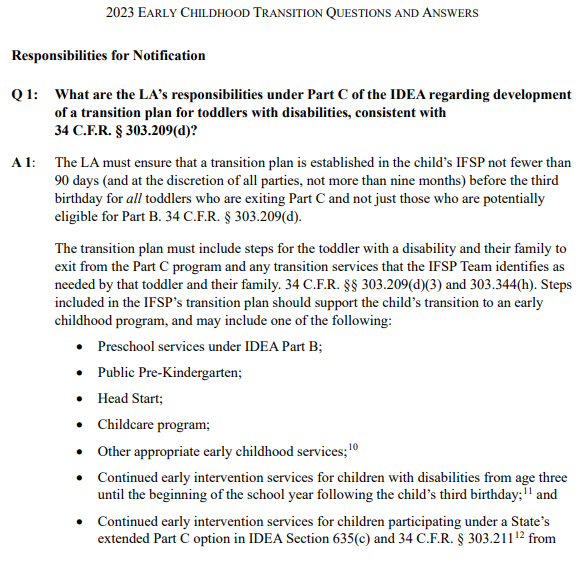 Every exiting toddler requires a transition planNo later than 90 days before the toddler’s 3rd birthday, EIS programs must develop an IFSP with transition steps and servicesMassachusetts Department of Public Health | mass.gov/dph	51Who is Potentially Eligible?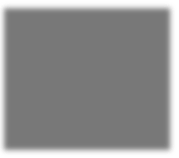 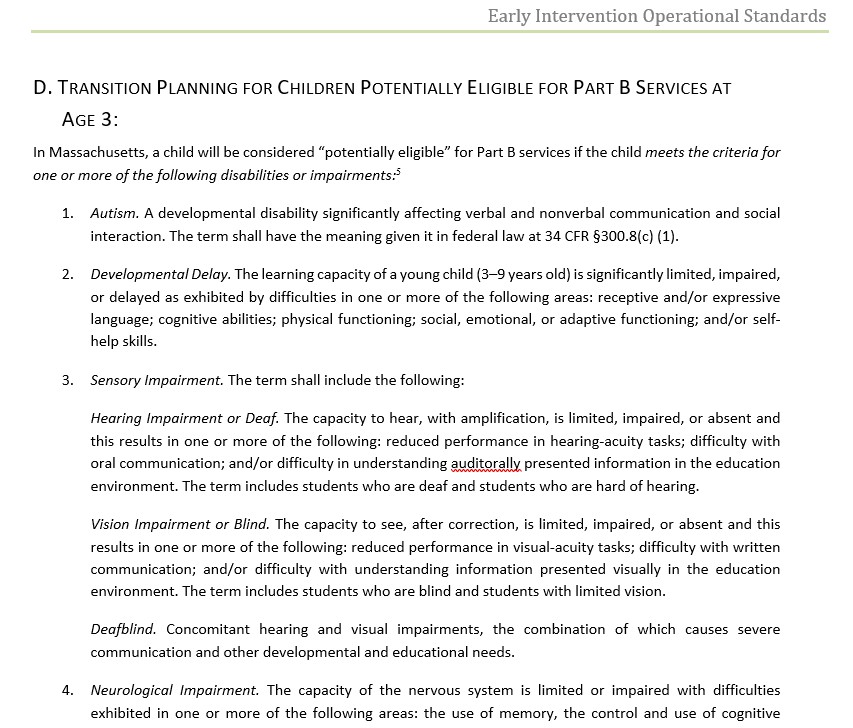 Potentially eligible is defined in the Early Intervention Operational StandardsMassachusetts Department of Public Health | mass.gov/dph	52LEA/SEA Notification RequirementsNo Later Than 90 days before the child’s 3rd Birthday: for toddlers who are potentially eligible for Part B servicesEIS programs must send notification to local education agencyEI Division must send notification to state education agencyMassachusetts Department of Public Health | mass.gov/dph	53Transition Conference Requirements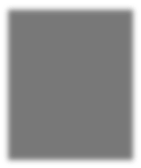 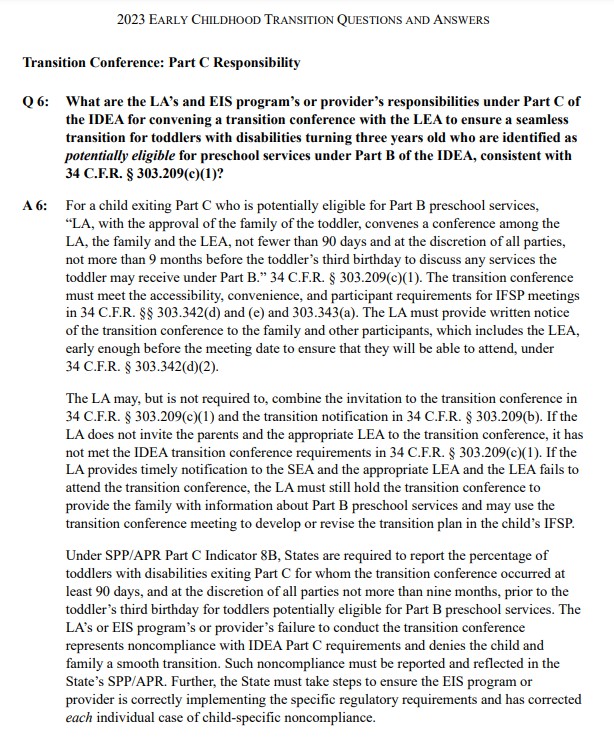 Transition Conference must occur even if LEA is unable to attendMassachusetts Department of Public Health | mass.gov/dph	54What Percentage of Children have an IFSP with Transition Steps and Services Developed no Later Than 90 days Before Their 3rd Birthday?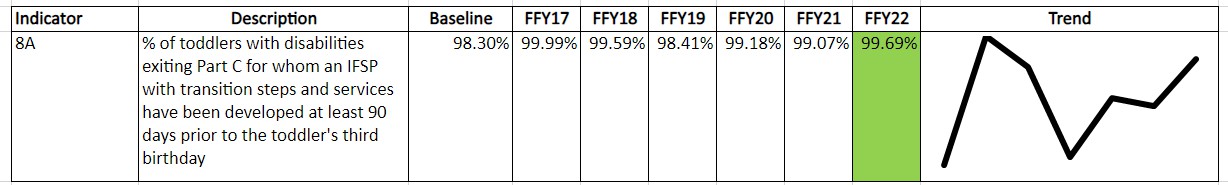 Source: FFY22 Quarter 3 (January 1, 2023 – March 30, 2023)What made this successful?What helped us reverse the trend? What are the remaining barriers?What Percentage of Potentially Eligible Children have Notification Sent to the Local Education Agency and the State Education Agency?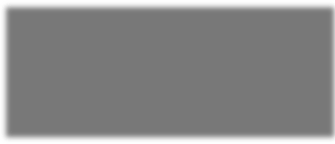 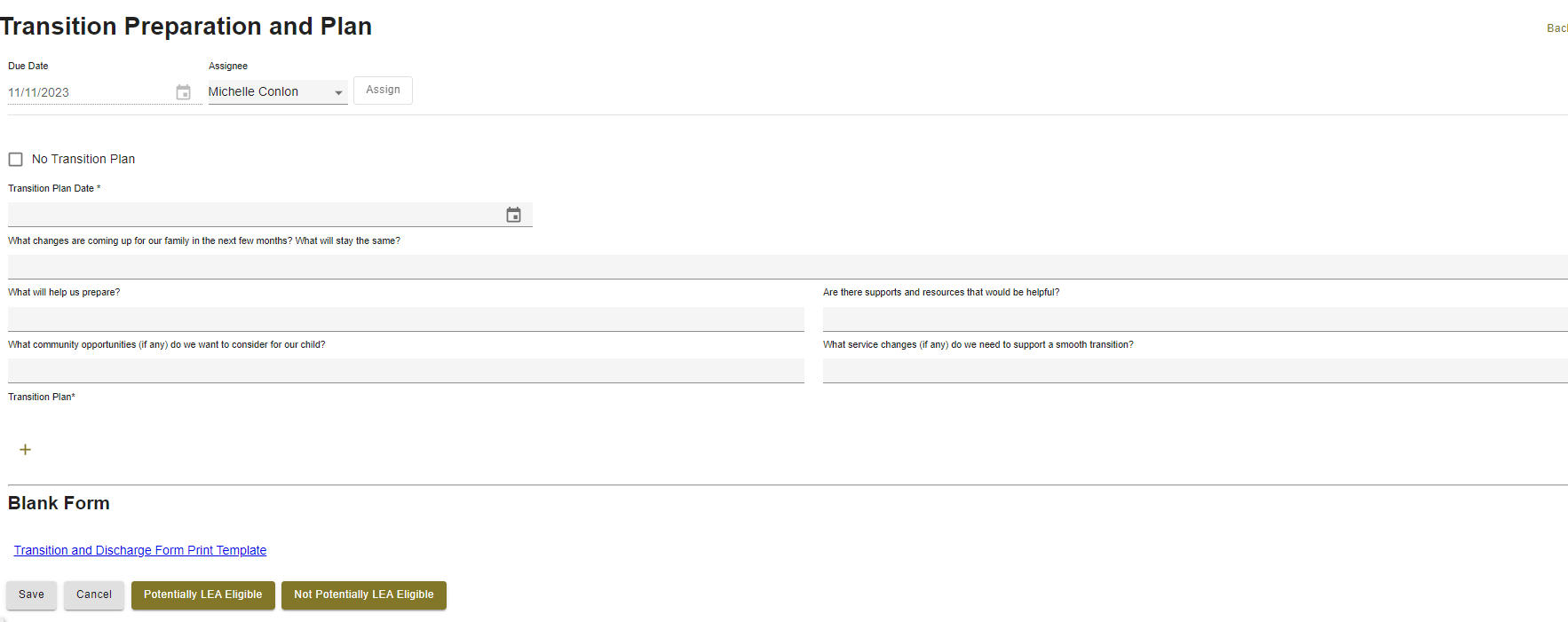 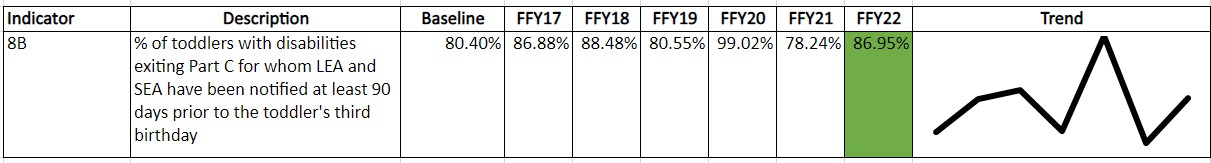 Source: FFY22 Quarter 3 (January 1, 2023 – March 30, 2023)What are the barriers to timely data entry?What do you recommend we do at the state level for data entry? What are the barriers to timely LEA Notification?What Percentage of Potentially Eligible Children have a Transition Conference no Later Than 90 days Before Their 3rd Birthday?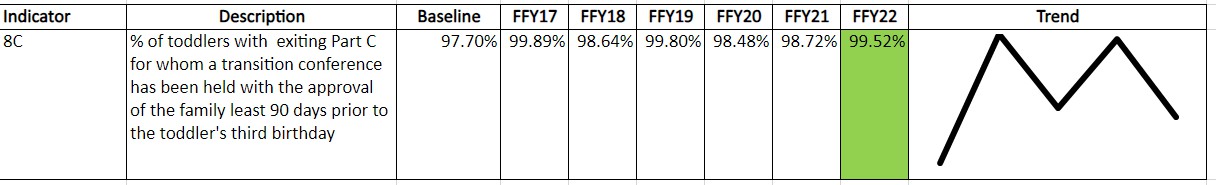 Source: FFY22 Quarter 3 (January 1, 2023 – March 30, 2023)What made this successful?What helped us reverse the trend? What are the remaining barriers?100%90%80%70%60%50%40%8,898 Children6,451 Timely2,360 Delays Attributable to Exceptional Family Circumstances43 Delays Not Attributable to EFC44 Missing Transition Plan Data30%20%10%100%90%80%70%60%50%40%9,183 Children6,372 Timely2,593 Delays Attributable to Exceptional Family Circumstances113 Delays Not Attributable to EFC105 Missing Transition Conference Date30%20%10%Massachusetts Department of Public HealthFFY22 State Performance Plan/ Annual Performance ReportDecember 7, 2023Emily White, PhD, BCBA-D, LABA Part C CoordinatorDirector, Early Intervention Division